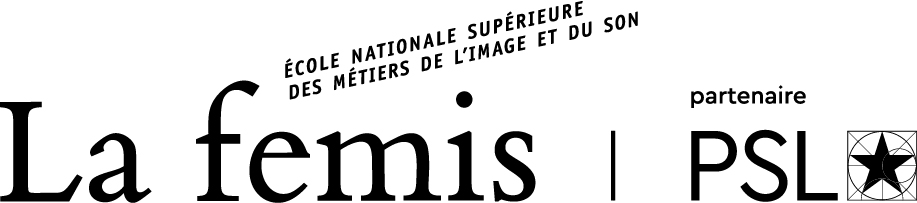 DOSSIER DE DEMANDE DE VALIDATION DES ACQUIS DE L’EXPÉRIENCE (VAE)DIPLÔME SCÉNARISTE, titre RNCP niveau 7 (Eu)Conditions requises :Professionnel exerçant le métier de scénariste avec 1 an minimum d’activité (consécutifs ou non) sur les 10 dernières années précédant la demande de VAEetPouvoir justifier de l’écriture de 110’ de fiction sous forme de continuité dialoguée dont au moins un scénario de fiction longue de TV (de 52’ ou 90‘) ou d’un scénario de film de long métrage de cinéma (60’ minimum). 
Toute continuité dialoguée est acceptée si elle a fait l’objet d’un contrat d’auteur et/ou d’une aide nationale ou régionale et éventuellement d’une production et d’une diffusion (TV, cinéma, plateforme).LIVRET 1 – Pièces complémentairesLettre de motivationIndiquer notamment la nature de votre projet personnel et/ou professionnel et la place de la VAE au sein de ce projet : quelles raisons vous ont amené à entreprendre cette démarche ? En quoi l’obtention du diplôme visé par la VAE permet d’y répondre ? Œuvre faisant l’objet de la VAE - fiche 1(rappel : 110’ au total en continuité dialoguée dont au moins un scénario de fiction longue)Rajoutez des lignes si nécessaire.
Tous les champs sont obligatoires, remplacer les champs en gras par vos informations :IdentitéProductionDiffusion		date de diffusion :  horaire : 		date de diffusion :  horaire : Distributeur cinéma : 	sortie le : 	nombre de salles : FonctionCalendrier de l’écritureSynopsis d’1 à 2 pages :Note d’intention (le cas échéant) :À remplir pour chaque œuvre soumise(fiche 2 à effacer si inutile, à dupliquer si + de 2 œuvres)Œuvre faisant l’objet de la VAE - fiche 2(rappel : 110’ au total en continuité dialoguée dont au moins un scénario de fiction longue)Rajoutez des lignes si nécessaire.
Tous les champs sont obligatoires, remplacer les champs en gras par vos informations :IdentitéProductionDiffusion		date de diffusion :  horaire : 		date de diffusion :  horaire : Distributeur cinéma : 	sortie le : 	nombre de salles : FonctionCalendrier de l’écritureSynopsis d’1 à 2 pages :Note d’intention (le cas échéant) :Auto-évaluation à partir du référentiel d’activités professionnelles du diplôme de SCÉNARISTEtitre RNCP Niveau 7 (Eu)Remplir le questionnaire en vous référant à des œuvres produites dans un cadre professionnel ayant fait l’objet d’un contrat.Pour l’ensemble des tableaux descriptifs de compétences, il s’agit de situer le niveau de vos compétences, aptitudes et connaissances mobilisés pour chacune des activités.Les niveaux de compétences :Niveau 0 : non évaluableNiveau 1 : connaître, observer et participer, être capable de parler du sujetNiveau 2 : faire et réaliser (pratique menée au moins fois)Niveau 3 : maîtriser et transférer (pratique menée de nombreuses fois)Niveau 4 : expertiser et transmettre ACTIVITÉ 1 : Conception et ébauche de l’écriture d’un projet de scénario de fiction cinématographique ou audiovisuelleACTIVITÉ  2 : Recherche d’informations et de sources d’inspiration pour développer et enrichir l’écriture d’un projet de fiction cinématographique ou audiovisuelleACTIVITÉ  3 : Écriture d’un scénario de fiction cinématographique ou audiovisuelleACTIVITÉ  4 : Réécriture d’un scénario de fiction cinématographique ou audiovisuelle à partir des avis, propositions ou demandes des collaborateurs artistiques et/ou financiersACTIVITÉ  5 : Analyse et expertise d’un scénario de fiction cinématographique ou audiovisuelleACTIVITÉ  6 : Promotion de son scénario de fiction cinématographique ou audiovisuelle et recherche de soutiens et de partenaires financiersÉtapes d’écriture(synopsis, traitement, séquencier, V1, V2, V3,…)Date de validationSignature d’un contrat d’auteurSynopsis TraitementSéquencierV1, …Scénario Étapes d’écriture(synopsis, traitement, séquencier, V1, V2, V3,…)Date de validationSignature d’un contrat d’auteurSynopsis TraitementSéquencierV1, …Scénario Compétence/aptitude/connaissance NIV 0NIV 1NIV 2NIV 3NIV 4C 1 : Définir et incarner le sujet du projet de scénario dans une histoire et des personnages à travers un point de vue précis et originalC 2 : Imaginer les personnages principaux du projet de scénario en s’inspirant de personnes ou de faits réels ou imaginairesC 3 : Situer le projet de scénario dans différents genres fictionnels (comédie, drame, fantastique…)C 4 : Ancrer ce projet de scénario dans un contexte historique, économique, social (lieux, époques)C 5 : Faire émerger un univers esthétique original avec un potentiel visuel et sonore en vue d’une adaptation cinématographique ou audiovisuelleC 6 : Résumer ce projet de scénario sous forme d’un synopsis courtC 7 : Estimer la faisabilité financière du projet de fiction cinématographique ou audiovisuelle et son public potentiel et ainsi que la disponibilité des droits en cas d’adaptationAvez-vous mis en œuvre pour cette activité d’autres compétences non citées dans la liste ? 
Si oui lesquelles ?Avez-vous mis en œuvre pour cette activité d’autres compétences non citées dans la liste ? 
Si oui lesquelles ?Avez-vous mis en œuvre pour cette activité d’autres compétences non citées dans la liste ? 
Si oui lesquelles ?Avez-vous mis en œuvre pour cette activité d’autres compétences non citées dans la liste ? 
Si oui lesquelles ?Avez-vous mis en œuvre pour cette activité d’autres compétences non citées dans la liste ? 
Si oui lesquelles ?Avez-vous mis en œuvre pour cette activité d’autres compétences non citées dans la liste ? 
Si oui lesquelles ?Compétence/aptitude/connaissance NIV 0NIV 1NIV 2NIV 3NIV 4C 1 : Déterminer la méthodologie de recherche la plus adaptée au projet d’écriture de scénario, selon son sujet et son contexteC 2 : Enquêter sur le terrain correspondant à l’univers du projet de fiction pour enrichir l’écriture de son scénario :- Observer et analyser des personnes, des situations, des milieux et codes sociaux, des lieux, etc.- Réaliser des entretiens, des repérages photographiques, filmiquesC 3 : Collecter des éléments bibliographiques, filmographiques et iconographiques pour préciser l’univers visuel et sonore de la fiction, et enrichir l’histoire et les personnagesC 4 : Identifier les films ou autres œuvres sur le même thème afin de préciser et mettre en valeur l’originalité de son projet de scénarioAvez-vous mis en œuvre pour cette activité d’autres compétences non citées dans la liste ? 
Si oui lesquelles ?Avez-vous mis en œuvre pour cette activité d’autres compétences non citées dans la liste ? 
Si oui lesquelles ?Avez-vous mis en œuvre pour cette activité d’autres compétences non citées dans la liste ? 
Si oui lesquelles ?Avez-vous mis en œuvre pour cette activité d’autres compétences non citées dans la liste ? 
Si oui lesquelles ?Avez-vous mis en œuvre pour cette activité d’autres compétences non citées dans la liste ? 
Si oui lesquelles ?Avez-vous mis en œuvre pour cette activité d’autres compétences non citées dans la liste ? 
Si oui lesquelles ?Compétence/aptitude/connaissance NIV 0NIV 1NIV 2NIV 3NIV 4C 1 : Déterminer l’action principale du récit, son enjeu, les personnages, le contexte géographique et temporelC 2 : Développer le récit détaillé des évènements, en rendant perceptible le genre et l’univers de la fictionC 3 : Créer et caractériser des personnages,- Les faire évoluer dans le déroulement de l’histoire- Adapter le langage de chaque personnage à sa caractérisation (caractéristiques sociales, psychologiques…), et le style des dialogues à celui de la fictionC 4 : Créer une dramaturgie :- Diviser le récit en actes,- Construire une progression dramatique, choisir une temporalité fictionnelle, tenir compte de la place du spectateur jouer avec son point de vue pour créer une attenteC 5 : Développer les différents textes (synopsis, traitement, séquencier, scénario) en utilisant une écriture spécifique décrivant des images et des sonsC 6 : Gérer les étapes et la segmentation des commandes d’écriture (synopsis, traitement, séquencier) pour aboutir au scénario (continuité dialoguée)C 7 : Concevoir le découpage dans l’ordre du déroulement de la fiction à venir, en utilisant les règles de présentation spécifique à l’écriture scénaristiqueAvez-vous mis en œuvre pour cette activité d’autres compétences non citées dans la liste ? 
Si oui lesquelles ?Avez-vous mis en œuvre pour cette activité d’autres compétences non citées dans la liste ? 
Si oui lesquelles ?Avez-vous mis en œuvre pour cette activité d’autres compétences non citées dans la liste ? 
Si oui lesquelles ?Avez-vous mis en œuvre pour cette activité d’autres compétences non citées dans la liste ? 
Si oui lesquelles ?Avez-vous mis en œuvre pour cette activité d’autres compétences non citées dans la liste ? 
Si oui lesquelles ?Avez-vous mis en œuvre pour cette activité d’autres compétences non citées dans la liste ? 
Si oui lesquelles ?Compétence/aptitude/connaissance NIV 0NIV 1NIV 2NIV 3NIV 4C 1 : Argumenter ses choix au regard de la cohérence dramatique et économique du scénario de fictionC 2 : Recueillir et analyser les retours des collaborateurs artistiques et financiers en vue d’améliorer le scénarioC 3 : Saisir les intentions et identifier le point de vue des collaborateurs sur le sujetC 4 : Remettre en question son approche du projet et ses choix suite aux retours des collaborateurs artistiques et financiersC 5 : Se représenter les implications dramatiques des changements demandésC 6 : Imaginer des solutions en cohérence avec la demande pour améliorer le scénario et faire des propositions de réécriture pour intégrer les changements proposés ou demandéesC 7 : Concrétiser les changements de la dramaturgie à opérer dans l’écriture du scénarioC 8 : Organiser son temps de travail pour respecter l’échéancier des écritures et réécrituresAvez-vous mis en œuvre pour cette activité d’autres compétences non citées dans la liste ? 
Si oui lesquelles ?Avez-vous mis en œuvre pour cette activité d’autres compétences non citées dans la liste ? 
Si oui lesquelles ?Avez-vous mis en œuvre pour cette activité d’autres compétences non citées dans la liste ? 
Si oui lesquelles ?Avez-vous mis en œuvre pour cette activité d’autres compétences non citées dans la liste ? 
Si oui lesquelles ?Avez-vous mis en œuvre pour cette activité d’autres compétences non citées dans la liste ? 
Si oui lesquelles ?Avez-vous mis en œuvre pour cette activité d’autres compétences non citées dans la liste ? 
Si oui lesquelles ?Compétence/aptitude/connaissance NIV 0NIV 1NIV 2NIV 3NIV 4C 1 : Situer le scénario à expertiser dans le contexte de sa production audiovisuelle ou cinématographique : identifier le genre fictionnel, estimer le public potentiel…C 2 : Identifier les intentions de l’auteur et extraire la problématique principale du scénarioC 3 : Analyser les forces et faiblesses du sujet, du récit et de la narration, des personnages et des dialoguesC 4 : Analyser la dramaturgie d’un scénario : Vérifier la cohérence du récit et de la narration au regard de l’intention de l’auteur (les actes, le point de vue, la construction des personnages et la place du spectateur)C 5 : Identifier et concevoir des pistes de réécriture en fonction des éléments expertisés en vue de l’amélioration du scénarioC 6 : Concevoir une fiche de lecture comprenant le résumé et l’analyse du scénario ainsi que des préconisations de réécritureAvez-vous mis en œuvre pour cette activité d’autres compétences non citées dans la liste ? 
Si oui lesquelles ?Avez-vous mis en œuvre pour cette activité d’autres compétences non citées dans la liste ? 
Si oui lesquelles ?Avez-vous mis en œuvre pour cette activité d’autres compétences non citées dans la liste ? 
Si oui lesquelles ?Avez-vous mis en œuvre pour cette activité d’autres compétences non citées dans la liste ? 
Si oui lesquelles ?Avez-vous mis en œuvre pour cette activité d’autres compétences non citées dans la liste ? 
Si oui lesquelles ?Avez-vous mis en œuvre pour cette activité d’autres compétences non citées dans la liste ? 
Si oui lesquelles ?Compétence/aptitude/connaissance NIV 0NIV 1NIV 2NIV 3NIV 4C 1 : Identifier et sélectionner les différentes sources de financements de l’écriture : commissions auxquelles postuler, résidences d’écritureC 2 : Concevoir et rédiger la note d’intention du scénario de fiction pour convaincre un partenaire : producteur, réalisateur, diffuseur, commissions d’aidesC 3 : Résumer l’histoire par écrit dans le format demandé pour un dossier de demande d’aides à l’écritureC 4 : Raconter l’histoire et les intentions du scénario dans un pitch oral de quelques minutes :- Mettre en valeur les lignes de force et la singularité du projet de fiction- Exprimer clairement l’essentiel du projet, convaincre par sa personnalité, transmettre l’émotion que la fiction suscitera auprès du publicAvez-vous mis en œuvre pour cette activité d’autres compétences non citées dans la liste ? 
Si oui lesquelles ?Avez-vous mis en œuvre pour cette activité d’autres compétences non citées dans la liste ? 
Si oui lesquelles ?Avez-vous mis en œuvre pour cette activité d’autres compétences non citées dans la liste ? 
Si oui lesquelles ?Avez-vous mis en œuvre pour cette activité d’autres compétences non citées dans la liste ? 
Si oui lesquelles ?Avez-vous mis en œuvre pour cette activité d’autres compétences non citées dans la liste ? 
Si oui lesquelles ?Avez-vous mis en œuvre pour cette activité d’autres compétences non citées dans la liste ? 
Si oui lesquelles ?